Instrukcja instalacji programu Q-Solutions e-PIT2017-11-07Spis treści1.	Informacje wstępne	31.1	Wymagania systemowe i zabezpieczenia	31.2	Jeśli jest wykorzystywane do podpisu oprogramowanie z klucza KIR	31.3	Uruchomienie programu	4Informacje wstępneWymagania systemowe i zabezpieczeniaAplikacja Q-Solutions e-PIT przeznaczona jest na systemy rodziny Microsoft Windows. W systemie operacyjnym musi być zainstalowana maszyna wirtualna Javy w wersji minimum 1.6.Jeśli jest wykorzystywane do podpisu oprogramowanie z klucza KIRW menadżerze CryptoCard – programie dostarczonym przez KIR – należy w zakładce konfiguracja zaznaczyć trwały Pin i archiwizację klucza prywatnego. Poniżej przykład: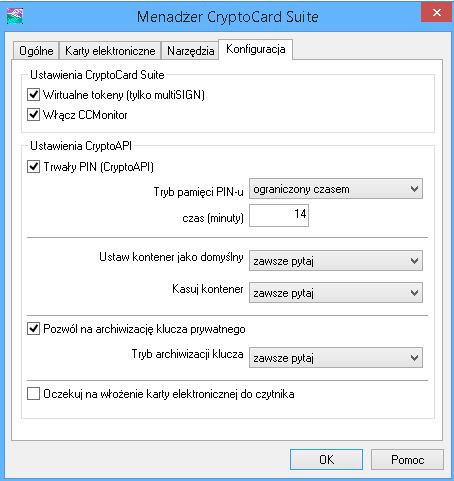 Uruchomienie programuPrzy zainstalowanej Javie 32 - bitowej na komputerze z 64 – bitowym procesorem należy rozpakować aplikację Q-Solutions e-PIT z archiwum „e-pit_64.7z” do katalogu c:\epit w każdym innym przypadku należy korzystać z aplikacji z archiwum  „e-pit_32.7z”. Po spełnieniu wymagań początkowych, uruchomienie aplikacji w standardowej formie następuje poprzez uruchomienie pliku „Q-Solutions e-PIT.jar” lub poprzez „Q-Solutions e-PIT.bat”. W drugiej opcji widoczna jest konsola i kroki i ewentualne problemy (jest to wersja debug).Uwaga!Urządzenie z podpisem musi być wpięte do komputera przed uruchomieniem aplikacji.